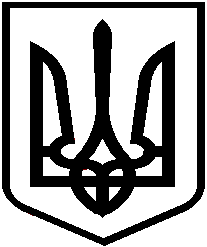 Дошкільний навчальний заклад (ясла-садок) №16 «Дружба» комбінованого типу25491  м. Кропивницький, вул. Металургів, 34а, тел. 30-25-64, E-mail: dnz-16@ ukr.net Код: ЄДРПОУ 32791421НАКАЗвід 24.05.2021 року                                                                              № 41/оПро результати проведенняТижня знань безпеки життєдіяльності      На виконання наказу № 40/о вихователя-методиста ДНЗ № 16 «Дружба» від 12.05.2021 р.   «Про організацію та проведення Тижня знань  безпеки життєдіяльності», наказу УО Кропивницької міської ради від 07.05.2021  року  № 235/о «Про організацію та проведення Тижня безпеки дорожнього руху» з 17.05-23.05.21 р. у ДНЗ № 16 «Дружба» був  проведений тиждень на тему: «Дорога не для забав !».». Під час проведення тижня ОБЖД  проведено ряд заходів, а саме:-підготовлено матеріали та дооформлені стенди «Безпека дитини» в кожній дошкільній групі;-підготовлено і оформлено виставки дитячих малюнків на тему: «Дитина і вулиця»;- з дітьми проводилися бесіди, міні-заняття, читання віршів, обігрування та моделювання ситуативних ігор, показ мультфільмів та відеороликів щодо збереження життя  та здоров’я  дітей                                                                                                                                                     -проведено онлайн-анкетування для батьків «Правила безпеки дорожнього руху» та онлайн-консультація для батьків «Вчіть разом з дитиною азбуку дороги»Однак під час перевірки виявлені певні недоліки, а саме:-у зв’язку із дотриманням адаптивного періоду та проведенням  протиепідеміч-них заходів, педагогам старших груп не було дозволено організувати піший перехід до пішохідного переходу та зупинки громадського транспорту з метою практичного вдосконалення дітьми правил дорожнього руху.НАКАЗУЮ:Після закінчення терміну адаптивного періоду та проведенням  протиепідемічних заходів організувати з дітьми середніх та старших груп піший перехід до зупинки громадського транспорту та до пішохідного переходу.При сприятливих погодних умовах провести конкурс дитячого малюнка на асфальті по ПДР серед дітей середніх та старших груп.      Контроль за виконанням даного наказу залишаю за собою.Директор              Людмила ВОЗНЮК